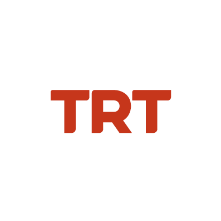 Basın Bülteni		                                                                                             	   02.08.2022Güney Afrika’nın En Büyük Film Festivali’nde TRT ÖdülüGüney Afrika’nın Durban şehrinde bu yıl 43’üncüsü düzenlenen Durban Uluslararası Film Festivali’nin endüstri bölümü olan Durban FilmMart'ta “The Missing Camel” isimli belgesel film projesine TRT ödülü verildi. 43. Durban Uluslararası Film Festivali ile eşzamanlı olarak düzenlenen endüstri marketi 13. Durban FilmMart 22-31 Temmuz tarihleri arasında düzenlendi. TRT ve Durban FilmMart iş birliği ile belgesel ve kurmaca türünde yarışan, geliştirme aşamasındaki toplam 30 Afrika yapımı film projesinden birine ise TRT Ödülü verildi. İlk kez gerçekleşen bu iş birliği ile TRT’nin uluslararası festivallere olan desteği Avrupa ve Balkanlar’ın yanı sıra Afrika’ya da genişlemiş oldu.Afrika sinemasını ve Afrika’dan çıkan orijinal hikâyeleri, uluslararası yolculuklarında desteklemek amacıyla Durban FilmMart’ta verilen TRT Ödülü’nün sahibi ise Moritanya-Fransa ortak yapımı, Cheikh N’diaye’nin yönettiği “The Missing Camel” isimli belgesel film projesinin oldu.The Missing Camel projesinin konusu; Fransa eski Cumhurbaşkanı Sarkozy’nin 2007’de Senegal’in başkenti Dakar’da yaptığı “Afrikalılar yeterince tarih yapmadı” açıklamasının ardından Senegalli yönetmen Cheikh N’diaye, köklerini araştırmak üzere yola çıkar. Yanında hayali devesi, zihninde akıl koçu Muhammed Ali’nin fikirleri ile birlikte Moritanya, Senegal ve Mali’ye bir yolculuk gerçekleştirir. Hikaye anlatımında komedi unsurları barındıran bir yol belgeseli olan “The Missing Camel” projesinin yapımcıları ise Maud Huynh ve Ilham Rauf.Ayrıca Maryna Er Gorbach’ın yönettiği, Mehmet Bahadır Er’in yapımcılığını üstlendiği TRT ortak yapımı “Klondike” filmi de Durban Uluslararası Film Festivali’nin ana yarışma bölümünde yer aldı.